Titlul proiectului: „ȘCOALA VIITORULUI - INOVATIE SI PERFORMANȚĂ IN DEZVOLTAREA COMPETENȚELOR PENTRU O VIAȚĂ DE SUCCES”Contract nr. POSDRU/154/1.1/G/132590Partener: Școala Gimnazială ,,Matei Basarab” Turnu RoșuPLANIFICAREA ACTIVITĂȚILOR PENTRU ATELIERUL A 6 – E-ȘCOALAAvizat,Numele expertului:	Buta Carmen Liliana						            Numele asistentului manager: COROPETCHI ConstantinSemnătură:							              								   Semnătură: 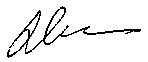 Data :11.09.2014	 Nr.crt.ModululTema/titlul activitățiiModalități de organizare/desfășurareResursePerioadaLocul de desfășurare1.Organizarea grupelor. Norme de securitate și sănătate în muncă specifice atelieruluiSelectarea grupului țintăStudierea bibliografiei pentru întocmirea planificării-ședință de lucru cu memebri echipei  de implementare a proiectului din cadrul partenerului(ETL+ETS)-informarea părinților și acceptul acestora privind participarea elevilor în cadrul activităților atelierului A6-procedura de selecție a grupului țintă-completarea formularelor de grup țintă-selectarea surselor bibliogarfice(bibliotecă, internet)Sept 2014Școala Gimnazială „Matei Basarab”1.Organizarea grupelor. Norme de securitate și sănătate în muncă specifice atelieruluiPlanificarea activităților în cadrul atelieruluiRealizarea necesarului de materiale pentru derularea activității Prezentarea atelierului în rândul elevilor selectați și a normelor de sănătate și de securitate în muncă specifice cercului.-studiu individual în vederea întocmirii planificării-studiu individual-activitate individuală practic-aplicativă (realizarea planificării)-activitate frontală cu membrii grupului țintă-activitate individuală              ( semnarea procesului verbal referitor la normele ce trebuie respectate în cadrul atelierului)Lista bibliografie, InternetPpt-prezentare atelierPpt- prezentarea nomelorSept 2014Școala Gimnazială „Matei Basarab”1.Organizarea grupelor. Norme de securitate și sănătate în muncă specifice atelieruluie-Școala – – Învățăm să ne cunoaștem și să colaborăm-activitate frontală(exerciții de comunicare în cadrul grupului)Laptop,videoproiector, Hârtie xerox, coli flipchart, gumfix, consumabile imprimantă , mape, dosare, folii, etichete, Cd-uri, DVD-uri,cartoane colorate, markere, pixuri,  perforator, folii, capsatoare, benzi adezive, lipiciSept 2014Școala Gimnazială „Matei Basarab”1.Organizarea grupelor. Norme de securitate și sănătate în muncă specifice atelieruluiEvaluarea strategiilor de învățare și motivația învățării cu ajutorul bateriei de teste SMALSI. Întocmirea a 10 fișe de observație personale,privind dezvoltarea strategiilor de învățare și motivarea învățării în cadrul atelierului e-Școala.- activitate frontală(exerciții de comunicare în cadrul grupului, dezbatere cu tema Strategii de învățare)- activitate individuală (aplicarea testelor SMALSI pe grupe de vârstă,12 ani,respectiv 13 ani.)Teste SMALSIFise de observatieColi xerox,laptop , multifunctionalaSept 2014Școala Gimnazială „Matei Basarab”1.Organizarea grupelor. Norme de securitate și sănătate în muncă specifice atelieruluiEvaluarea strategiilor de învățare și motivația învățării cu ajutorul bateriei de teste SMALSI. Întocmirea a 10 fișe de observație personale,privind dezvoltarea strategiilor de învățare și motivarea învățării în cadrul atelierului e-Școala.- activitate frontală(exerciții de comunicare în cadrul grupului, dezbatere cu tema Strategii de învățare)- activitate individuală (aplicarea testelor SMALSI pe grupe de vîrstă,12 ani,respectiv 13 ani.)Teste SMALSIFise de observatieColi xerox,laptop , multifunctionalaOctombrie 2014Școala Gimnazială „Matei Basarab”2.Amintire si intelegereIn lumea numerelor1.Ziua fara numere!2.Aparitia numerelor;3.Macheta „Numerele in lume „Dezbateri asupra numerelor si operaţiilor cu numere si cat din realitate pot acoperi-Dezbateri asupra asocierii unor noţiuni matematice si reprezentările lor vizuale Observarea calităţilor numerelor si a regulilor de operare cu numere.Observarea beneficiilor si lipsurilor create de gândirea prin calcul Exerciţii de analiza a unei situaţii si transmitere a concluziilor si soluţiilor.„ Misterele matematicii „ Johnny Ballpanou polistiren,coli carton, acuarele,culori ,lut,fise de lucru ,hârtie xerox, coli flipchart, gumfix, consumabile imprimantă , mape, dosare, folii, etichete, Cd-uri, DVD-uri,cartoane colorate, markere, pixuri,  perforator, folii, capsatoare, benzi adezive, lipiciOctombrie 2014Școala Gimnazială „Matei Basarab”Matematica distractiva1.Povestind matematica;2.Curiozitati matematice:inmultirea chinezeasca,inmultirea in tabele etc;3.Trucuri matemagice!4.Mateîncurcături - Fii perspicace!Exersarea operaţiilor de aritmetica sau logica a gândiriiDezbaterea comuna a soluţiilor de analizare a realităţii.Organizarea de concursuri de gândire eficienta si logica„Povestind matematica” Florentina Berlan, Revista Gazeta matematica ,fise de lucru,Octombrie 2014Școala Gimnazială „Matei Basarab”De la experiment la experienta1.Sensibilitatea apei2.Tabloul cristalelor de sare3.Aerul si apa4.Lumina si culoareExerciţii de tip încercare –eroareExerciţii de tip analiza cauzalaExerciţii de tip relevanta unui rezultat si interpretare Exerciţii de organizare a etapelor si resurselor necesare dezvoltării si execuţiei unui proiecPahare,baloane,hartie pergament,lipici,balanta, diferite subsante,lampa cu gaz,suport,termometre, cristalizor, sticla de ceasOctombrie 2014Școala Gimnazială „Matei Basarab”In lumea formelor (figuri geometrice plane)1.Tangram2.Conexiuni geometrice3.Descopera misterul!(Misterul patratului lipsa,Paianjenul geometru,Mickey Mouse Geometru,Magice patrate)Analiza corelaţiei dintre forma si funcţionalitate pe exemple simple .Analiza modului cum este constituita o planta sau un animal cu incercarea de explicaţie logica a asemănărilor si deosebirilor dintre fiinţeFise de lucru, trusa de instrumente geometrice,trusa figuri geometrice planeRevista Gazeta matematicaNoiembrie 2014Școala Gimnazială „Matei Basarab”3.Aplicare si analizaMatematica in natura1.Natura in numere-sirul lui Fibonacci.2.Geometria fractalilor- vizionarea filmului documentar Elementul secret al Universului – Fractalii;3.Fractalii in natura.Fractalii curiosi: Fulgul lui Koch,Triunghiul lui Sierpinski,Copacul lui Pitagora, etc.Organizarea unui spaţiu de lucru împreuna la un proiect simplu sau de impartasire a unor cunoştinţe despre natura ce cer analiza logicaOrganizarea de mini-proiecte de lucru pentru realizarea unor obiective utilizând regulile, operaţiile si instrumentele de gandire insusite in scoala.Stimularea de observaţii asupra unor elemente repetabile intr-o figura sau intr-un fenomenDescoperirea elementelor similare altfel poziţionate prin observaţii asupra naturii.Descoperirea de similaritati intre diferite aspecte sau calitati ale unor fiinţe sau evenimente.Laptop,videoproiector, Hârtie xerox, coli flipchart, gumfix, consumabile imprimantă , mape, dosare, folii, etichete, Cd-uri, DVD-uri,cartoane colorate, markere, pixuri,  perforator, folii, capsatoare, benzi adezive, lipici„ Misterele matematicii „ Johnny BallNoiembrie 2014Școala Gimnazială „Matei Basarab”3.Aplicare si analizaLaboratorul  trasnit:1.Apa care urca-n sticla2.Vulcanul3.Balanta pentru aer4.Balonul cu reactie, balonul cu apa5.Jucarii electriceExerciţii de tipul aplicării unor proceduri de lucru Exerciţii de organizare a etapelor si resurselor necesare dezvoltării si execuţiei unui proiectExerciţii de tipul proiectării unui experiment simpluExerciţii de tipul organizării echipelor de lucru necesare unui experiment simpluOrganizarea unui spaţiu de lucru împreuna la un proiect simplu sau de impartasire a unor cunoştinţe despre natura ce cer analiza logicaOrganizarea de mini-proiecte de lucru pentru realizarea unor obiective utilizând regulile, operaţiile si instrumentele de gândire însuşite in şcoalaTrusa fizica – chimieHârtie xerox, coli flipchart, gumfix, consumabile imprimantă , mape, dosare, folii, etichete, Cd-uri, DVD-uri,cartoane colorate, markere, pixuri,  perforator, folii, capsatoare, benzi adezive, lipiciNoiembrie 2014Școala Gimnazială „Matei Basarab”3.Aplicare si analizaLogicus1.Cutia cu...probleme (aritmetica,gandire laterala,rationament etc.)2.”Iute si ... vesel!”-invatare si citire rapidaExersarea operaţiilor de aritmetica sau logica a gândiriiDezbaterea comuna a soluţiilor de analizare a realităţii.Organizarea de concursuri de gândire eficienta si logicaFise de lucru, kit de citire rapida (infospeed) Revista Gazeta matematicaHârtie xerox, coli flipchart, gumfix, consumabile imprimantă , mape, dosare, folii, etichete, Cd-uri, DVD-uri,cartoane colorate, markere, pixuri,  perforator, folii, capsatoare, benzi adezive, lipiciNoiembrie 2014Școala Gimnazială „Matei Basarab”3.Aplicare si analizaIn lumea 3D (corpuri geometrice )1.A 3-a dimensiune;2.Misterul piramidei;3.Forme..deformate;4.Conuri si curbe;5.Mingi de fotbal si alte sfere speciale.Analiza corelaţiei dintre forma si funcţionalitate pe exemple simple Analiza modului cum este constituita o planta sau un animal cu incercarea de explicaţie logica a asemănărilor si deosebirilor dintre fiinţeLaptop, videoproiector, Hârtie xerox, coli flipchart, gumfix, consumabile imprimantă DVD-uri,cartoane colorate, markere, benzi adezive, lipici, „ Misterele matematicii „ Johnny BallDecembrie 2014Școala Gimnazială „Matei Basarab”4.Evaluare si creareJuniorul antreprenorComunicare-negociere-vanzareBuget-venit-profitCreativitate-promovareExercitii in scopul descoperirii si imbunatatirii skill-urilor importante cum ar fi creatie, capacitate de selectie, concentrare pe implementare, responsabilitate financiara, putere de decizie, siguranta in comunicare, stapanire de sine, perfomanta in negociere, consecventa, lucru in echipa, satisfactia rezultatelor.Laptop,videoproiector,coli filpchart, markereFise de lucruDecembrie 2014Școala Gimnazială „Matei Basarab”4.Evaluare si creareMatematica aplicataÎncearcă-ți norocul!(probabilitati)Cat costa reteta?Cat costa sa-mi amenajez casa?Antrenarea abilitaţii de a descoperi esenţialul dintr-o problemaAntrenarea abilitaţii de a găsi relaţiile dintr-o situaţie problema.Antrenarea capacitaţilor de a găsi căile posibile de rezolvare a problemeiAntrenarea capacitaţilor de optimizare a soluţiilorInvatarea tehnicilor de baza necesare analizei de situaţieÎnţelegerea simbolismului formulelor si algoritmilor de lucruHârtie xerox, coli flipchart, gumfix, consumabile imprimantă , mape, dosare, folii, etichete, Cd-uri, DVD-uri,cartoane colorate, markere, pixuri,  perforator, folii, capsatoare, benzi adezive, lipiciDecembrie 2014Școala Gimnazială „Matei Basarab”4.Evaluare si creareSpectacolul stiinteiOrganizarea de mini-proiecte de lucru pentru realizarea unor obiective utilizând regulile, operaţiile si instrumentele de gândire însuşite  Exerciţii de organizare a etapelor si resurselor necesare dezvoltării unui eveniment Hârtie xerox, coli flipchart, gumfix, consumabile imprimantă , mape, dosare, folii, etichete, Cd-uri, DVD-uri,cartoane colorate, markere, pixuri,  perforator, folii, capsatoare, benzi adezive, lipiciDecembrie 2014Școala Gimnazială „Matei Basarab”